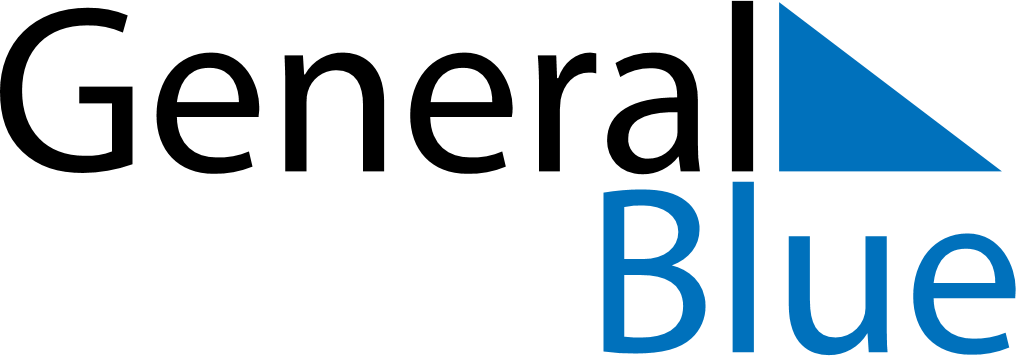 January 2024January 2024January 2024January 2024January 2024January 2024Nordmaling, Vaesterbotten, SwedenNordmaling, Vaesterbotten, SwedenNordmaling, Vaesterbotten, SwedenNordmaling, Vaesterbotten, SwedenNordmaling, Vaesterbotten, SwedenNordmaling, Vaesterbotten, SwedenSunday Monday Tuesday Wednesday Thursday Friday Saturday 1 2 3 4 5 6 Sunrise: 9:25 AM Sunset: 2:04 PM Daylight: 4 hours and 38 minutes. Sunrise: 9:24 AM Sunset: 2:06 PM Daylight: 4 hours and 41 minutes. Sunrise: 9:23 AM Sunset: 2:08 PM Daylight: 4 hours and 44 minutes. Sunrise: 9:22 AM Sunset: 2:10 PM Daylight: 4 hours and 47 minutes. Sunrise: 9:21 AM Sunset: 2:12 PM Daylight: 4 hours and 50 minutes. Sunrise: 9:20 AM Sunset: 2:14 PM Daylight: 4 hours and 54 minutes. 7 8 9 10 11 12 13 Sunrise: 9:18 AM Sunset: 2:16 PM Daylight: 4 hours and 57 minutes. Sunrise: 9:17 AM Sunset: 2:19 PM Daylight: 5 hours and 1 minute. Sunrise: 9:15 AM Sunset: 2:21 PM Daylight: 5 hours and 5 minutes. Sunrise: 9:14 AM Sunset: 2:24 PM Daylight: 5 hours and 9 minutes. Sunrise: 9:12 AM Sunset: 2:26 PM Daylight: 5 hours and 14 minutes. Sunrise: 9:10 AM Sunset: 2:29 PM Daylight: 5 hours and 18 minutes. Sunrise: 9:08 AM Sunset: 2:31 PM Daylight: 5 hours and 23 minutes. 14 15 16 17 18 19 20 Sunrise: 9:06 AM Sunset: 2:34 PM Daylight: 5 hours and 28 minutes. Sunrise: 9:04 AM Sunset: 2:37 PM Daylight: 5 hours and 33 minutes. Sunrise: 9:02 AM Sunset: 2:40 PM Daylight: 5 hours and 38 minutes. Sunrise: 9:00 AM Sunset: 2:43 PM Daylight: 5 hours and 43 minutes. Sunrise: 8:57 AM Sunset: 2:46 PM Daylight: 5 hours and 48 minutes. Sunrise: 8:55 AM Sunset: 2:49 PM Daylight: 5 hours and 53 minutes. Sunrise: 8:53 AM Sunset: 2:52 PM Daylight: 5 hours and 59 minutes. 21 22 23 24 25 26 27 Sunrise: 8:50 AM Sunset: 2:55 PM Daylight: 6 hours and 4 minutes. Sunrise: 8:48 AM Sunset: 2:58 PM Daylight: 6 hours and 10 minutes. Sunrise: 8:45 AM Sunset: 3:01 PM Daylight: 6 hours and 15 minutes. Sunrise: 8:43 AM Sunset: 3:04 PM Daylight: 6 hours and 21 minutes. Sunrise: 8:40 AM Sunset: 3:07 PM Daylight: 6 hours and 27 minutes. Sunrise: 8:37 AM Sunset: 3:10 PM Daylight: 6 hours and 33 minutes. Sunrise: 8:34 AM Sunset: 3:14 PM Daylight: 6 hours and 39 minutes. 28 29 30 31 Sunrise: 8:32 AM Sunset: 3:17 PM Daylight: 6 hours and 45 minutes. Sunrise: 8:29 AM Sunset: 3:20 PM Daylight: 6 hours and 51 minutes. Sunrise: 8:26 AM Sunset: 3:23 PM Daylight: 6 hours and 57 minutes. Sunrise: 8:23 AM Sunset: 3:26 PM Daylight: 7 hours and 3 minutes. 